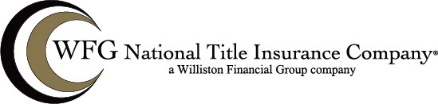 MARRIAGE AFFIDAVITTitle No.: _______________________Title Agent: ______________________Premises: ________________________State of    			    ss:County of ________I, _________________________, being duly sworn, depose and say:I am the ____________ of _________________________ who died a resident of _______________ County, on the _______ day of ____________________, in the year _____.At the time of decedent’s death, he/she was married to ________________________; said marriage was not terminated by divorce, annulment or by a judicial decree of separation.I make this statement knowing full well that the Title Agent, as policy issuing agent for WFG National Title relies on the accuracy thereof for the purpose of issuing its policy of title insurance free and clear of the exceptions as shown in the title report._________________________________Sworn to before me this				_______ day of ____________, 20____________________________________